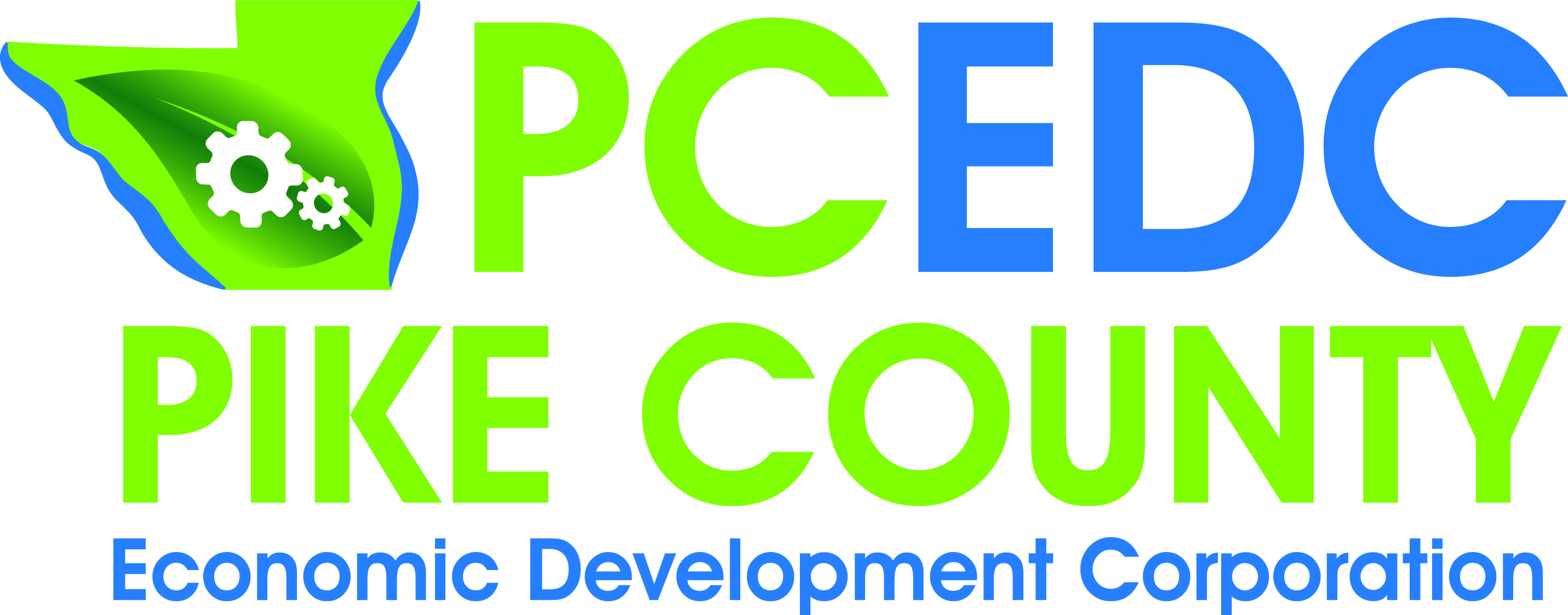 PROJECT PROFILECompany Information	December 30, 2014 1) Company name:2) Company address:3) Name and address of parent company (if applicable):4) Name and mailing address of CEO:5) Company contact name for project:6) Company contact phone number:7) Company contact fax number:8) Company contact e-mail address:9) Consultant contact name (if applicable):10) Consultant contact information:11) Product/Service:12) Estimated number of employees worldwide:13) Estimated number of employees in Illinois:       Location of  facilities:14) Brief company history:15) Any current controversies involving company/parent/affiliates (including strikes, lockout, etc.):Project Information 16) What is the company’s FEIN #:What is company’s NAIC code #:17) Within what Illinois community (or select communities) is the company proposing to locate:What is the proposed location address(es), if available:18) Current number of jobs at proposed project location(s), if applicable19) By what estimated date does the company expect to:a)make its state location decision:b)sign a lease or commit to the proposed site:c) occupy the facility:20) Is the company proposing to buy, build, or lease a facility at the projected location: If so, when:21) How much will be invested at the project location within two years:Within three years:22) Describe estimated investment breakdown (expected lease term & estimated total lease payments, non lease investment in facility, capital improvements, equipment, land, other property, etc).23) What is the source of the leveraged funds: If the funds are to be borrowed, what is the name of the participating bank (if applicable):24) How many full-time, permanent jobs will be created in Illinois at the proposed location with two years: within three years:Project Information (cont.)25) How many full-time jobs will be retained in Illinois:26) Have there been any company layoffs in Illinois within the last six months:Are there any layoffs planned at the project location or within the State of Illinois within two years.How many layoffs are planned:  Explain why the layoffs are necessary (if applicable):27) Are any jobs being relocated from another location in Illinois as part of the project: Why:28) Are the jobs unionized:  Which union(s):29) What is the average annual salary of the jobs to be created/retained:What is the average annual company cost of  total benefit package as a  % of annual salary:Health Insurance as % of salary:Dental Insurance as % of salary:Life/AD&D as % of salary:Pension/ 401K as % of salary:Other Benefits as % of salary:Quantify employee contributions to benefit package:30) Is training assistance needed:  Explain why and what type of training is necessary, defined by employee category:  What is total # new hires to be trained and # of existing employees needing training to upgrade skills at the proposed location:In what state fiscal year(s) is training needed (State Fiscal Year 2006 began July 1, 2005 and ends June 30, 2006):What is the duration of the training program:Project Information (cont.)31) What assistance/incentives is the company exploring with localities (if applicable):32) Does the locality need assistance from the State with public infrastructure: Describe infrastructure improvements needed: What is the estimated cost of the improvements:How much is the locality contributing towards the improvements:33) Does the company have multi-state options for the project:Name the competing location(s):.34) Why is an incentive letter necessary:By what date is the incentive letter needed:When does the company expect to make a location decision:35) Has the company been offered incentives from other states:  If so, describe type of assistance and potential value of the assistance (if applicable):36) What is the estimated “pre-incentives” cost of doing business differential, delta, or financial gap between proceeding at the proposed Illinois site and the competing state (example:  compare investment breakdown, lease payments, relocation costs, and/or annual operating costs related to the location decision):37) Within the past five years, has the company received any financial assistance from DCEO: If so, is the company in substantial compliance with the grant/loan/tax agreements(s):Project Information (cont.)38) Brief project description and rationale:39) Is the company proposing to improve the facility's energy efficiency or incorporate renewable energy systems in the facility's design?40) Is the company considering a plan to collect and process materials at the facility for recycling?41) Export/International Contact Name.42) Contact Phone Number.43) Do you currently export? If yes, to what countries?44) Would you like to be contacted for  further information about exporting?45) Would you like to expand to other exportdestinations?If yes, what regions/countries?